
JA!!! Ik schrijf me in voor de IEB-verdiepingsdag 2021 
Mail dit formulier VOLLEDIG INGEVULD terug naar Team@Sandrakleipas.com

Naam:__________________________________________________________________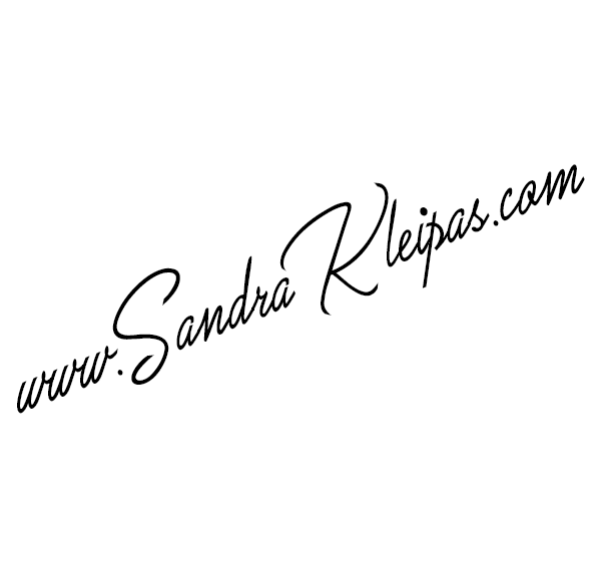 Achternaam: ___________________________________________________________
Bedrijfsnaam:____________________________________________________________
BTW Nummer:____________________________________________________________
Straat + Huisnummer:_____________________________________________________ 
Postcode:_________________________________________________________________ 
Plaatsnaam:_______________________________________________________________ 
Mijn factuuradres is anders dan mijn postadres namelijk: ______________________________________________________________________________________________________________________________________________________


Mijn voorkeur voor de datum van deelname: 
zaterdag 2 oktober / zaterdag 9 oktober /maakt niet uit 
(doorstrepen wat niet van toepassing is) 

Ik kan wel/niet ook op de andere datum 
(doorstrepen wat niet van toepassing is) 

Dieet-wensen:
_____________________________________________________________________
_____________________________________________________________________


Opmerking die ik nog graag wil meegeven:
_____________________________________________________________________
_____________________________________________________________________
In te vullen door Team Sandra Kleipas.comDatum inschrijfving:

Type ticket : 

O Early bird: (inschrijving voor 10 juli 2021)  €150 + €37  food and drinks + €23 euro locatie kosten + Unieke Limited edition materialen set twv €40 

O Regular bird: (inschrijving voor 10 augustus 2021) €175 + €37  food and drinks + €23 euro locatie kosten + Unieke Limited edition materialen set twv €30 

O Late bird:  (inschrijvingen na 10 augustus 2021)  €175 + €37  food and drinks + €23 locatie kosten  GEEN LIMITED EDITION SET Het invullen en toesturen van dit formulier geldt als inschrijving voor deze dag, elke inschrijving voor dit evenement valt onder de de algemene voorwaarden van Inside -  Sandra Kleipas.com 